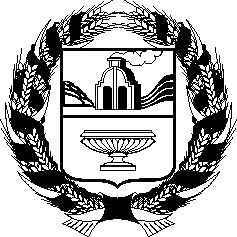 АЛТАЙСКОЕ КРАЕВОЕ ЗАКОНОДАТЕЛЬНОЕ СОБРАНИЕПОСТАНОВЛЕНИЕг. БарнаулВ соответствии со статьей 73 Устава (Основного Закона) Алтайского края Алтайское краевое Законодательное Собрание ПОСТАНОВЛЯЕТ:1. Принять закон Алтайского края «О внесении изменений в закон Алтайского края «О гербе Алтайского края» и в статью 5 закона Алтайского края «О флаге Алтайского края».2. Направить указанный Закон Губернатору Алтайского края для подписания и обнародования в установленном порядке.№О законе Алтайского края
«О внесении изменений в закон Алтайского края 
«О гербе Алтайского края» и в статью 5 закона Алтайского края «О флаге Алтайского края»                 ПроектПредседатель Алтайского краевого Законодательного СобранияА.А. Романенко